Name                Soufiane AMZILE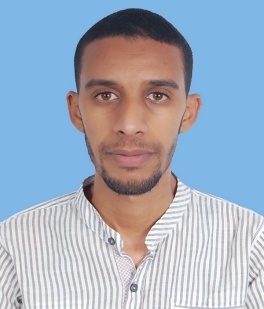 Address 	№ 123, alley Meknes, Oued Dahab, Ourazazate  Telephone         0641934041E-mail               Soufian99@gmail.com	Date of birth     22 July1990Nationality       Moroccan Sex                    Male Civil status       Single EDUCATION/QUALIFICATIONS2014:   (Licence professionnelle) Professional degree in multilingual communication at the King Fahd Advanced School of Translation in Tangier.           - Research project fulfillment of the requirements for Professional degree: «THE LANGUAGE USED BY MOROCCANS ON VARIOUS TYPES OF WEBSITES».2014:   Training term in the provincial Delegation of tourism in Ourazazate from 5 to 30 Mai 20142013:   (BA) licence in English Studies, Linguistics major at Ibno Zohr University /Agadir.               -Research project fulfillment of the requirements for Bachelor of Arts            «INTERNET LINGUISTICS:  THE EFFECTS OF NEW TECHNOLOGY ON ENGLISH LANGUAGE, LEARNERS AND COMMUNICATION». 2012:   (BEd) bachelor of Education in Ibn Zohr University/Agadir 2012:    Training in Micro teaching at EVE Centre /Agadir 2010:   Baccalaureate of Arts and Humanities. WORK EXPERIENCE/ACTIVITIES 2014: Journalist/reporter at the Arab Center Press Media 2009:  Secretary of the parents and students association at the high school Elworoud, kelaat Mgouna          -Reception service           -inscription assistance 2008: Employer at the patisserie   2008: Candidate at the leadership camp (GGLOW) organized by the American Organization Peace Corp 2006: Candidate at the El-jadida linguistic camp organized by the American Organization Peace CorpCOMPUTER AND LANGUAGE SKILLS             Arabic: native language, Tamazight: Good, English: fluent, French: intermediate             Computer literate: Windows applications; Translation tools; ACTIVITIES/ INTERESTS            Ping Pong, Soccer, Reading, Translation.